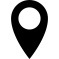   Hotel NUTREND WORLD, Chválkovice 604     13. ČERVNA 2019, od 14.00 h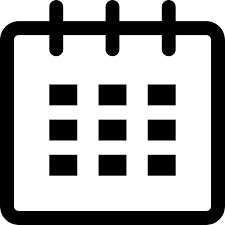    REGISTRACE:   https://doodle.com/poll/p867xpfqgexugpy9, prosím o potvrzení účasti nejpozději do 9.6.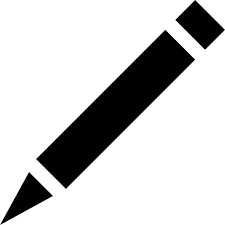           PROGRAMÚVOD NOVINKY V CESTOVNÍM RUCHU – ING. LUCIE BARTOVSKÁ, VEDOUCÍ ODDĚLENÍ CESTOVNÍHO RUCHU, MAGISTRÁT MĚSTA OLOMOUCEINFORMACE Z ČINNOSTI AHRGDPR – VYBRANÉ Praktické OTÁZKYINFORMACE Z KRAJEINformace o HOTELU NUTREND WORLD, PROHLídka hotelu VAŠE NÁMĚTY JSOU VÍTÁNYRobin Hanák – předseda krajské sekce 